To: Students at {your college or department here}Re: Business/Vocational Internships Available Remotely and Overseas 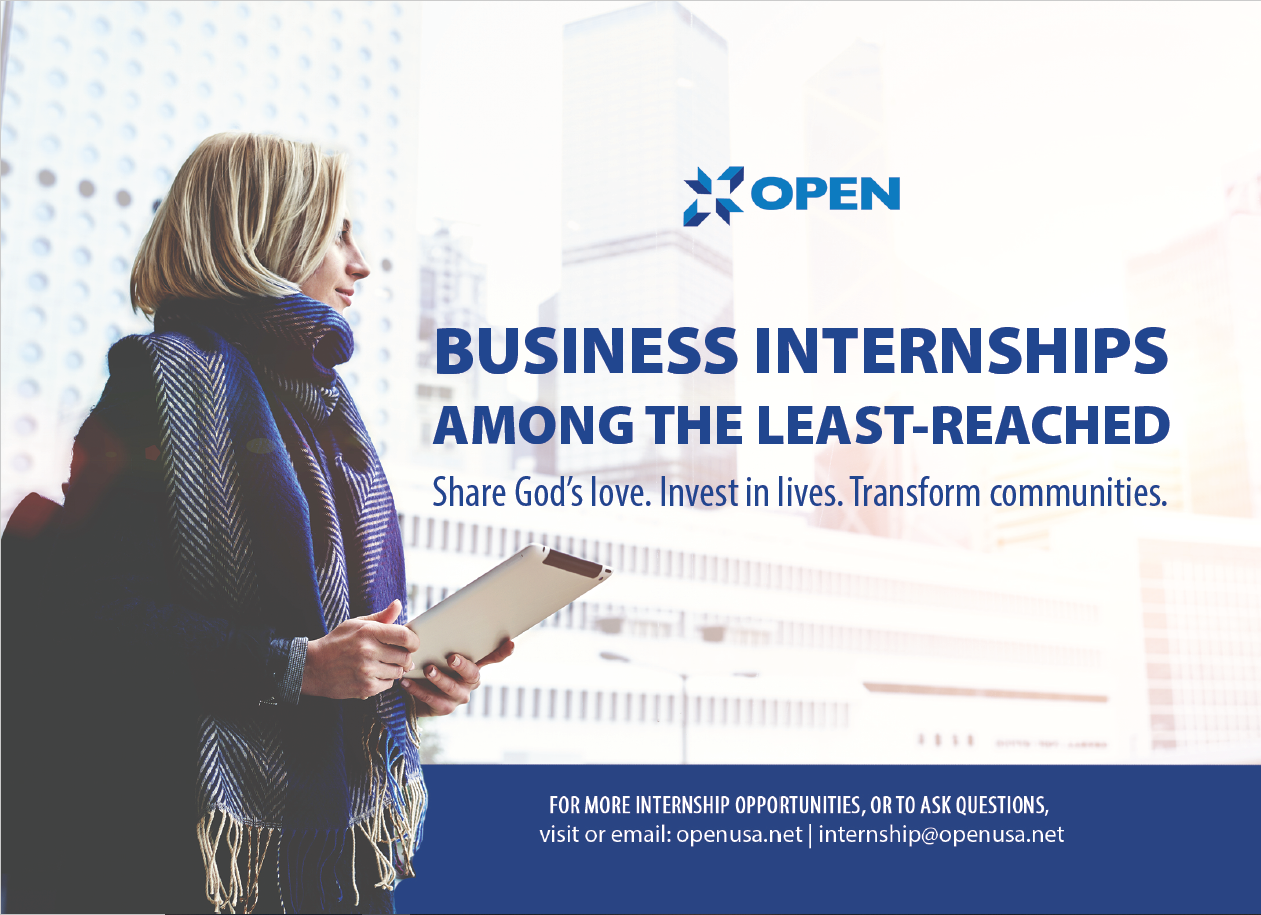 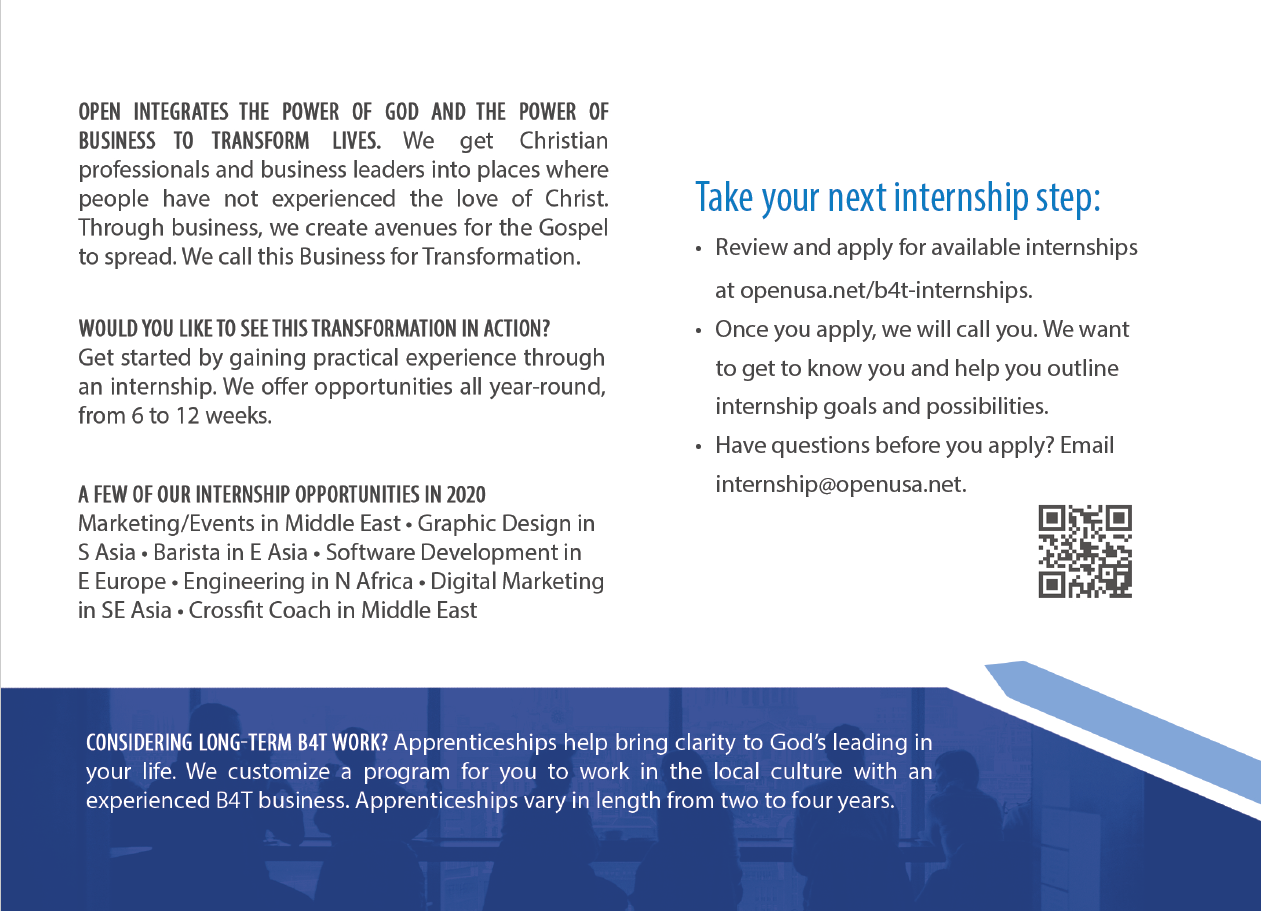 